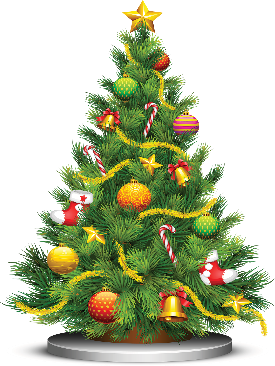 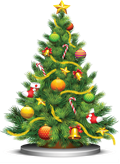 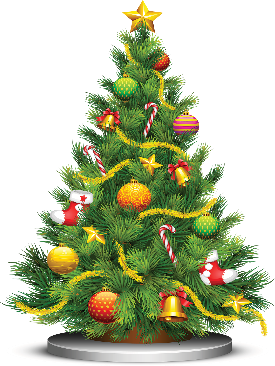 CHRISTMAS PLAYSCHEME BOOKING FORMPlease send postal replies to: Coordinator, Dallas Road Kids’ Club, Lancaster Boys’ & Girls’ Club, Dallas Rd, Lancaster, LA1 1TP.  email: drkc@btconnect.comPlease reserve a place for – 	Name(s):________________________________________________________________                               Age(s):_________________________________________________________________Year Group(s):___________________________________________________________on the Christmas playscheme held at Dallas Road Kids’ Club.*Please check the term dates for your child’s school. Not all children will be on holiday on all of these dates*I enclose cash / cheque for £                               as full / part payment(£22 Full Day (£20 siblings) / £11.00 Half Day (£10.00 siblings)All bookings must be sent with either full or part paymentSigned:-                                              .DATEFULL DAY8:00-6:00MORNING ONLY8:00-1:00AFTERNOON ONLY1:00-6:00Monday 19th DecemberTuesday 20th   DecemberWednesday 21st  DecemberThursday 22nd   DecemberTuesday 3rd   JanuaryPAYMENT METHODSPAYMENT METHODSCASHIn person at the club to any member of staffCHEQUEIn person or by post made payable to DALLAS ROAD KIDS’ CLUBCHILDCARE VOUCHERAvailable from many employers for full or part paymentTAX FREE CHILDCAREPay to Dallas Road Kids Club From Your AccountONLINE FUNDS TRANSFERPayable to DALLAS ROAD KIDS’ CLUBSort Code: 20-47-61          Account Number: 43778312Please use your child’s full name as the reference